	Cuisinier (ère) CFC		Planification de menus                                               CIE   1 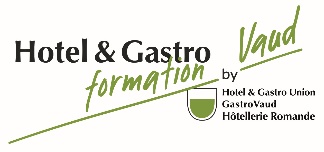 Groupe AGroupe BGroupe CJour 1Jour 1Jour 1Crème de courge et graines torréfiées ***Blanc de poulet sauté, sauce au paprikaNouillettes au beurreJulienne de légumes étuvée***Crème de yoghourt aux framboisesCrème de courge et graines torréfiées ***Blanc de poulet sauté, sauce au paprikaNouillettes au beurreJulienne de légumes étuvée***Crème de yoghourt aux framboisesCrème de courge et graines torréfiées ***Blanc de poulet sauté, sauce au paprikaNouillettes au beurreJulienne de légumes étuvée***Crème de yoghourt aux framboisesJour 2Jour 2Jour 2Potage bonne femme***Omelette aux champignonsCarottes glacéesPommes de terre sautées***Panna cotta aux poiresPotage paysanne***Œufs brouillés, concassé de tomatesHaricots verts sautés au lardPommes de terre sautées***Panna cotta aux poiresPotage cultivateur***Œufs pochés florentineBeignets de chou-fleurPommes de terre sautées***Panna cotta aux poiresJour 3Jour 3Jour 3Crème de tomates aux croûtons***Tarte aux oignons baloiseSalade panachée***Crème renversée au caramelPotage purée de carottes***Quiche lorraineSalade panachée***Crème renversée au caramelCrème de céleri et chips***Quiche aux poireauxSalade panachée***Crème renversée au caramelJour 4 Jour 4Jour 4Potage des Grisons***Entrecôte de bœuf sautée, beurre « Café de Paris »Pommes fritesCourgettes grillées***Tarte aux pommes (sans liaison), glace vanillePotage des Grisons***Entrecôte de bœuf sautée, « Café de Paris »Pommes fritesCourgettes grillées***Tarte aux pommes, (avec liaison) glace vanillePotage des Grisons***Entrecôte de bœuf sautée, « Café de Paris »Pommes fritesCourgettes grillées***Tarte aux fruits de saison, glace vanille